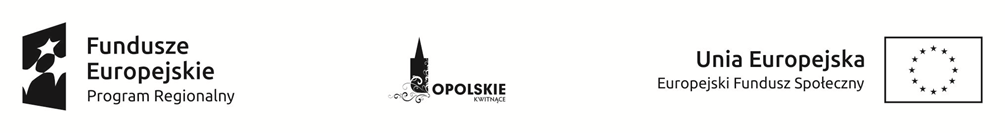 							Ujazd 23.12.2019 r. PROTOKÓŁDOTYCZY: OGŁOSZENIA O ZAMÓWIENIU DLA POSTĘPOWANIA PROWADZONONEGO NA ZASADACH ZAPYTANIA OFERTOWEGO ZGODNIE Z ZASADĄ KONKURENCYJNOŚCINazwa zamówienia: Transport osób starszych, niesamodzielnych w tym osób niepełnosprawnych w ramach projektu pn. "Ujazd gmina przyjazna seniorom" – rozwój usług społecznych, opiekuńczych oraz wspierających osoby starsze, niesamodzielne: realizowanego w ramach Działania 8.1 Dostęp do wysokiej jakości usług zdrowotnych i społecznych w ramach Osi priorytetowej VIII Integracja społeczna RPO WO 2014-2020 w zakresie usług społecznych - wsparcia dla osób niesamodzielnych.Przedmiot zamówienia:Transport osób starszych, niesamodzielnych w tym osób niepełnosprawnych realizowany na terenie gminy Ujazd w ramach projektu pn. "Ujazd gmina przyjazna seniorom" – rozwój usług społecznych, opiekuńczych oraz wspierających osoby starsze, niesamodzielne: realizowanego w ramach Działania 8.1 Dostęp do wysokiej jakości usług zdrowotnych i społecznych w ramach Osi priorytetowej VIII Integracja społeczna RPO WO 2014-2020 w zakresie usług społecznych - wsparcia dla osób niesamodzielnych..Termin wykonania zamówienia:Wymagany termin wykonania zamówienia: od 2 stycznia 2020 r. do 31 marca 2020 r.Zapytanie ofertowe zamieszczono w Bazie Konkurencyjności oraz na stronie internetowej www.opsujazd.pl  w dniu 05.12.2019 r.Termin na składanie ofert upłyną w dniu 19.12.2019 r i wynosił 14 dni kalendarzowych.Do terminu wyznaczonego na składanie ofert wpłynęła 1 oferta. Informacje dotyczące Wykonawcy i kryteriów oceny ofert: Zamawiający wybrał jako najkorzystniejsze w przedmiotowym postępowaniu:  ofertę nr 1.Uzasadnienie wyboru najkorzystniejszych ofert: wykonawca spełnia warunki udziału w postępowaniu, a jego oferta jest najkorzystniejsza.Unieważnienie: nie dotyczy.Postępowanie prowadziła: Danuta Ogaza							                        	Zatwierdził: Burmistrz UjazduHubert Ibrom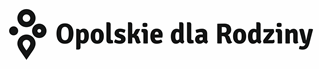 Nr ofertyNazwa i adres wykonawcya/ Cena waga 100/100 pktPunkty 1JAMBOR Jerzy Jamborul. Małgorzaty 945-680 OpoleData wpływu oferty: 19.12.2019, g. 8.2023.310,00100